ТИЖНЕВИЙ МОДУЛЬ                             
з інтегрованого курсу «Українська мова» 
(2 клас)©Ірина Старагіна, Аліна Ткаченко, Людмила Гуменюк, Оксана Волошенюк, 2018 – 2019 © НУШ-2 Авторський колектив під керівництвом Романа ШиянаДодаток 1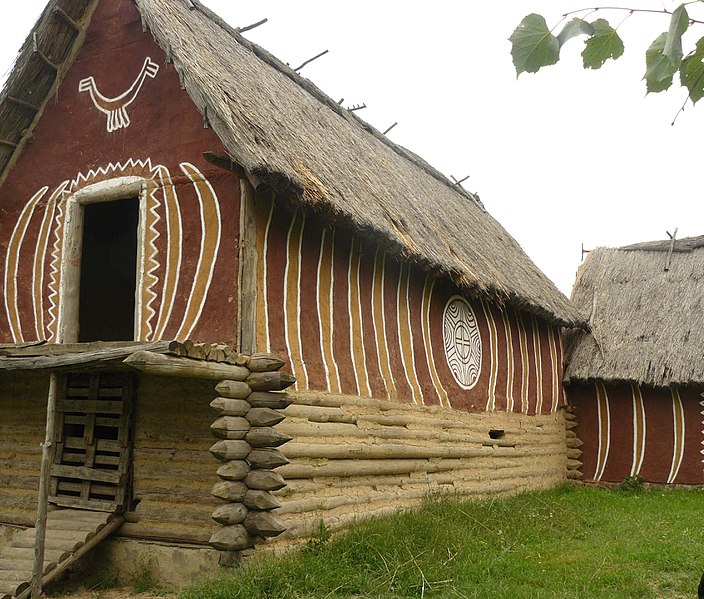 Джерело:https://uk.wikipedia.org/wiki/%D0%9B%D0%B5%D0%B3%D0%B5%D0%B4%D0%B7%D0%B8%D0%BD%D0%B5#/media/File:Legedz1.jpgАвтор:VitalistДодаток 2Додаток 3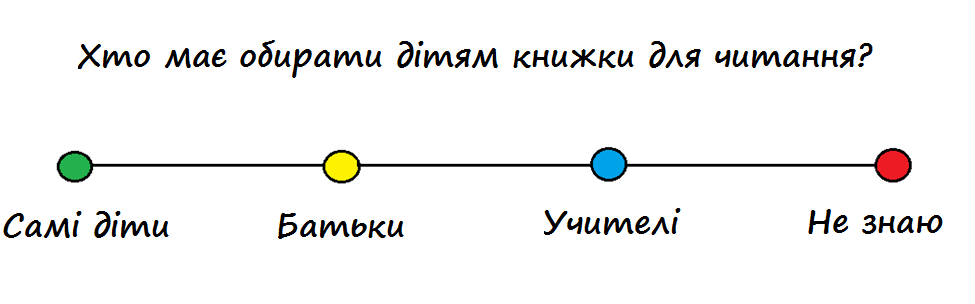 Додаток 4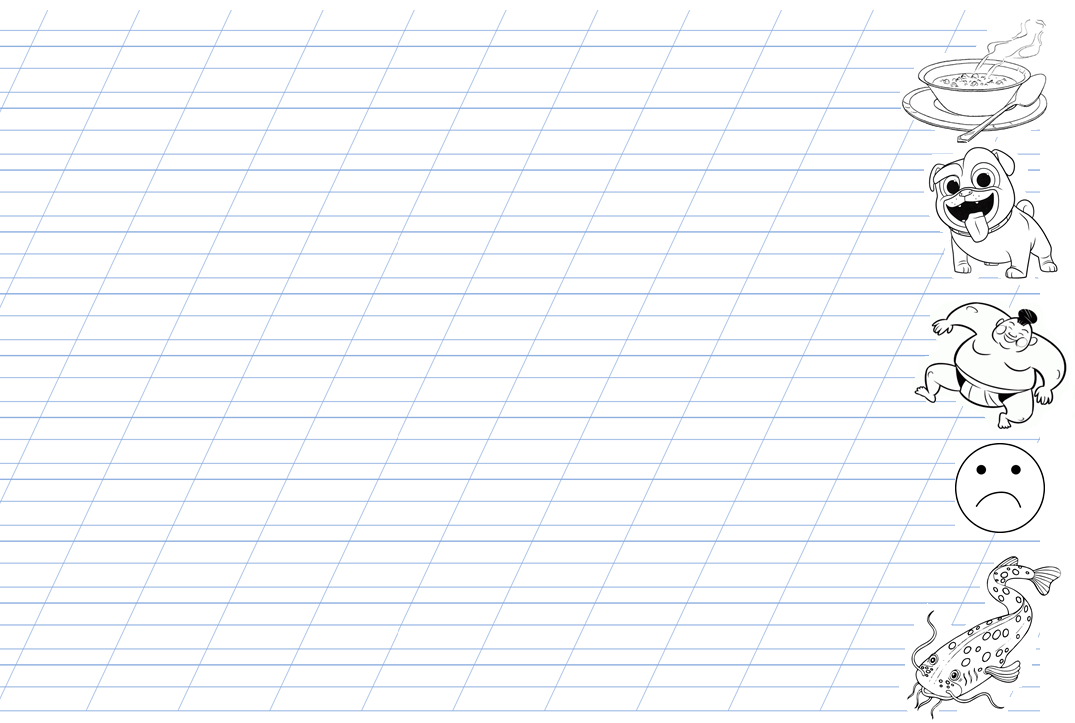 Додаток 5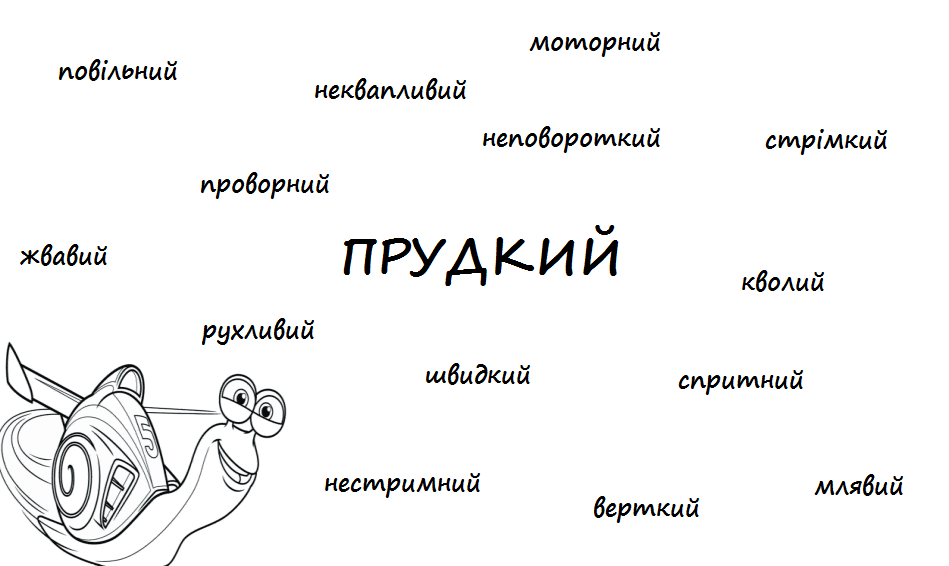 Додаток 6 «Медійна програма в Україні» фінансується Агентством США з міжнародного розвитку (USAID) і виконується міжнародною організацією Internews. ‘		      										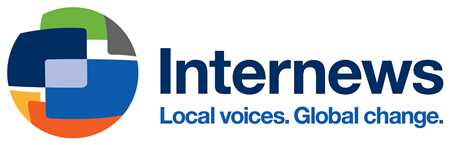 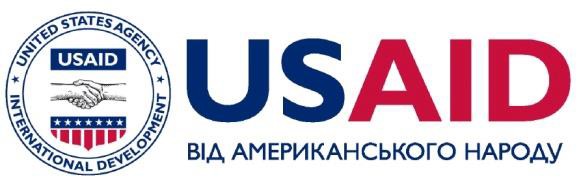 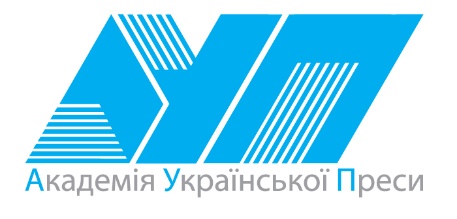 Виготовлення цього тижневого кейсу стало можливим завдяки підтримці американського народу, що була надана через проект USAID «Медійна програма в Україні», який виконується міжнародною організацією Internews. Зміст матеріалів є виключно відповідальністю авторської групи та необов’язково відображає точку зору USAID, уряду США та Internews.№ з/пДатаПроблемне запитання/ ТемаПроблемне запитання/ ТемаОрієнтовні види діяльностіРесурси/ДжерелаТиждень 31 (30.04-03.05)         Змістові лінії та пропонований змістВзаємодіємо усно. Розуміння значення слова як умова успішного спілкування. Перепитування як уточнення інформації. Види інформації: текстова, графічна, звукова (без уведення термінів).Взаємодіємо письмово. Малюнкове письмо стародавніх народів( на рівні оповідань). Велика буква в іменах людей, кличках тварин і деяких географічних назвах (назви міст, річок). Друкований текст – зразок орфографічних написань.Орфографічний словник як джерело для перевірки орфограм. Редагування як спосіб удосконалення тексту.Читаємо. Пошук у тексті необхідної інформації. Вибіркове читання. Стратегії вдумливого читання. Вірш. Рима, ритм, настрій у вірші.Досліджуємо мовлення. Основа та закінчення. Форми слова та споріднені слова. Корінь слова. Лексичне значення слова. Однозначні та багатозначні слова. Пряме й переносне значення слова. Багатозначні слова і омоніми.Досліджуємо медіа. Призначення (мета) і цільова аудиторія (Хто буде це дивитися / слухати? Чому?). Малюнок як джерело інформації. Фотографія як джерело інформації (наприклад: пейзаж, портрет, сюжетна світлина).  Мультфільми. Улюблений герой.  Теми, емоційно-ціннісне навантаження медіатекстів.Театралізуємо. Інсценізація улюблених казок і віршів. Жести, міміка, інтонації, пози, дії – несловесний складник висловлювання. Декорації та театральний реквізит. Театральний костюм як складник ролі. Примітка: Завдання, спрямовані на формування та відпрацювання умінь та навичок (графічних, орфографічних, орфоепічних тощо), учитель може добирати додатково, враховуючи індивідуальні особливості учнів.В доборі тематики текстів враховується поточна тема інтегрованого курсу «Я досліджую світ» – УСЕ ПОВ’ЯЗНО З УСІМ  (травень).Тиждень 31 (30.04-03.05)         Змістові лінії та пропонований змістВзаємодіємо усно. Розуміння значення слова як умова успішного спілкування. Перепитування як уточнення інформації. Види інформації: текстова, графічна, звукова (без уведення термінів).Взаємодіємо письмово. Малюнкове письмо стародавніх народів( на рівні оповідань). Велика буква в іменах людей, кличках тварин і деяких географічних назвах (назви міст, річок). Друкований текст – зразок орфографічних написань.Орфографічний словник як джерело для перевірки орфограм. Редагування як спосіб удосконалення тексту.Читаємо. Пошук у тексті необхідної інформації. Вибіркове читання. Стратегії вдумливого читання. Вірш. Рима, ритм, настрій у вірші.Досліджуємо мовлення. Основа та закінчення. Форми слова та споріднені слова. Корінь слова. Лексичне значення слова. Однозначні та багатозначні слова. Пряме й переносне значення слова. Багатозначні слова і омоніми.Досліджуємо медіа. Призначення (мета) і цільова аудиторія (Хто буде це дивитися / слухати? Чому?). Малюнок як джерело інформації. Фотографія як джерело інформації (наприклад: пейзаж, портрет, сюжетна світлина).  Мультфільми. Улюблений герой.  Теми, емоційно-ціннісне навантаження медіатекстів.Театралізуємо. Інсценізація улюблених казок і віршів. Жести, міміка, інтонації, пози, дії – несловесний складник висловлювання. Декорації та театральний реквізит. Театральний костюм як складник ролі. Примітка: Завдання, спрямовані на формування та відпрацювання умінь та навичок (графічних, орфографічних, орфоепічних тощо), учитель може добирати додатково, враховуючи індивідуальні особливості учнів.В доборі тематики текстів враховується поточна тема інтегрованого курсу «Я досліджую світ» – УСЕ ПОВ’ЯЗНО З УСІМ  (травень).Тиждень 31 (30.04-03.05)         Змістові лінії та пропонований змістВзаємодіємо усно. Розуміння значення слова як умова успішного спілкування. Перепитування як уточнення інформації. Види інформації: текстова, графічна, звукова (без уведення термінів).Взаємодіємо письмово. Малюнкове письмо стародавніх народів( на рівні оповідань). Велика буква в іменах людей, кличках тварин і деяких географічних назвах (назви міст, річок). Друкований текст – зразок орфографічних написань.Орфографічний словник як джерело для перевірки орфограм. Редагування як спосіб удосконалення тексту.Читаємо. Пошук у тексті необхідної інформації. Вибіркове читання. Стратегії вдумливого читання. Вірш. Рима, ритм, настрій у вірші.Досліджуємо мовлення. Основа та закінчення. Форми слова та споріднені слова. Корінь слова. Лексичне значення слова. Однозначні та багатозначні слова. Пряме й переносне значення слова. Багатозначні слова і омоніми.Досліджуємо медіа. Призначення (мета) і цільова аудиторія (Хто буде це дивитися / слухати? Чому?). Малюнок як джерело інформації. Фотографія як джерело інформації (наприклад: пейзаж, портрет, сюжетна світлина).  Мультфільми. Улюблений герой.  Теми, емоційно-ціннісне навантаження медіатекстів.Театралізуємо. Інсценізація улюблених казок і віршів. Жести, міміка, інтонації, пози, дії – несловесний складник висловлювання. Декорації та театральний реквізит. Театральний костюм як складник ролі. Примітка: Завдання, спрямовані на формування та відпрацювання умінь та навичок (графічних, орфографічних, орфоепічних тощо), учитель може добирати додатково, враховуючи індивідуальні особливості учнів.В доборі тематики текстів враховується поточна тема інтегрованого курсу «Я досліджую світ» – УСЕ ПОВ’ЯЗНО З УСІМ  (травень).Тиждень 31 (30.04-03.05)         Змістові лінії та пропонований змістВзаємодіємо усно. Розуміння значення слова як умова успішного спілкування. Перепитування як уточнення інформації. Види інформації: текстова, графічна, звукова (без уведення термінів).Взаємодіємо письмово. Малюнкове письмо стародавніх народів( на рівні оповідань). Велика буква в іменах людей, кличках тварин і деяких географічних назвах (назви міст, річок). Друкований текст – зразок орфографічних написань.Орфографічний словник як джерело для перевірки орфограм. Редагування як спосіб удосконалення тексту.Читаємо. Пошук у тексті необхідної інформації. Вибіркове читання. Стратегії вдумливого читання. Вірш. Рима, ритм, настрій у вірші.Досліджуємо мовлення. Основа та закінчення. Форми слова та споріднені слова. Корінь слова. Лексичне значення слова. Однозначні та багатозначні слова. Пряме й переносне значення слова. Багатозначні слова і омоніми.Досліджуємо медіа. Призначення (мета) і цільова аудиторія (Хто буде це дивитися / слухати? Чому?). Малюнок як джерело інформації. Фотографія як джерело інформації (наприклад: пейзаж, портрет, сюжетна світлина).  Мультфільми. Улюблений герой.  Теми, емоційно-ціннісне навантаження медіатекстів.Театралізуємо. Інсценізація улюблених казок і віршів. Жести, міміка, інтонації, пози, дії – несловесний складник висловлювання. Декорації та театральний реквізит. Театральний костюм як складник ролі. Примітка: Завдання, спрямовані на формування та відпрацювання умінь та навичок (графічних, орфографічних, орфоепічних тощо), учитель може добирати додатково, враховуючи індивідуальні особливості учнів.В доборі тематики текстів враховується поточна тема інтегрованого курсу «Я досліджую світ» – УСЕ ПОВ’ЯЗНО З УСІМ  (травень).Тиждень 31 (30.04-03.05)         Змістові лінії та пропонований змістВзаємодіємо усно. Розуміння значення слова як умова успішного спілкування. Перепитування як уточнення інформації. Види інформації: текстова, графічна, звукова (без уведення термінів).Взаємодіємо письмово. Малюнкове письмо стародавніх народів( на рівні оповідань). Велика буква в іменах людей, кличках тварин і деяких географічних назвах (назви міст, річок). Друкований текст – зразок орфографічних написань.Орфографічний словник як джерело для перевірки орфограм. Редагування як спосіб удосконалення тексту.Читаємо. Пошук у тексті необхідної інформації. Вибіркове читання. Стратегії вдумливого читання. Вірш. Рима, ритм, настрій у вірші.Досліджуємо мовлення. Основа та закінчення. Форми слова та споріднені слова. Корінь слова. Лексичне значення слова. Однозначні та багатозначні слова. Пряме й переносне значення слова. Багатозначні слова і омоніми.Досліджуємо медіа. Призначення (мета) і цільова аудиторія (Хто буде це дивитися / слухати? Чому?). Малюнок як джерело інформації. Фотографія як джерело інформації (наприклад: пейзаж, портрет, сюжетна світлина).  Мультфільми. Улюблений герой.  Теми, емоційно-ціннісне навантаження медіатекстів.Театралізуємо. Інсценізація улюблених казок і віршів. Жести, міміка, інтонації, пози, дії – несловесний складник висловлювання. Декорації та театральний реквізит. Театральний костюм як складник ролі. Примітка: Завдання, спрямовані на формування та відпрацювання умінь та навичок (графічних, орфографічних, орфоепічних тощо), учитель може добирати додатково, враховуючи індивідуальні особливості учнів.В доборі тематики текстів враховується поточна тема інтегрованого курсу «Я досліджую світ» – УСЕ ПОВ’ЯЗНО З УСІМ  (травень).Тиждень 31 (30.04-03.05)         Змістові лінії та пропонований змістВзаємодіємо усно. Розуміння значення слова як умова успішного спілкування. Перепитування як уточнення інформації. Види інформації: текстова, графічна, звукова (без уведення термінів).Взаємодіємо письмово. Малюнкове письмо стародавніх народів( на рівні оповідань). Велика буква в іменах людей, кличках тварин і деяких географічних назвах (назви міст, річок). Друкований текст – зразок орфографічних написань.Орфографічний словник як джерело для перевірки орфограм. Редагування як спосіб удосконалення тексту.Читаємо. Пошук у тексті необхідної інформації. Вибіркове читання. Стратегії вдумливого читання. Вірш. Рима, ритм, настрій у вірші.Досліджуємо мовлення. Основа та закінчення. Форми слова та споріднені слова. Корінь слова. Лексичне значення слова. Однозначні та багатозначні слова. Пряме й переносне значення слова. Багатозначні слова і омоніми.Досліджуємо медіа. Призначення (мета) і цільова аудиторія (Хто буде це дивитися / слухати? Чому?). Малюнок як джерело інформації. Фотографія як джерело інформації (наприклад: пейзаж, портрет, сюжетна світлина).  Мультфільми. Улюблений герой.  Теми, емоційно-ціннісне навантаження медіатекстів.Театралізуємо. Інсценізація улюблених казок і віршів. Жести, міміка, інтонації, пози, дії – несловесний складник висловлювання. Декорації та театральний реквізит. Театральний костюм як складник ролі. Примітка: Завдання, спрямовані на формування та відпрацювання умінь та навичок (графічних, орфографічних, орфоепічних тощо), учитель може добирати додатково, враховуючи індивідуальні особливості учнів.В доборі тематики текстів враховується поточна тема інтегрованого курсу «Я досліджую світ» – УСЕ ПОВ’ЯЗНО З УСІМ  (травень).1.Як природа підказала людям писемність?  Джерела інформації: мультсеріал «Моя країна Україна», 4 серія (студія Новатор фільм, художній керівник проекту Степан Коваль), фрагмент документального фільму  Важливо! Кіт Воркіт та Сашко Лірник побували в с. Легедзене на Черкащині в заповіднику «Трипільська культура». Трипільці жили 5000 років тому, або 180 поколінь людей на території України і сусідніх країн. Тільки на території України знайдено понад 1000 стоянок трипільської культури. Вони зуміли здобути і відлити перший метал – мідь, уміли виварювати сіль і будувати  поселення багато житлових і господарських споруд.  Саме в с. Легедзине можна не лише побачити, а й пожити в таких будинках, в яких жили трипільці.Подивіться фрагмент документального фільму (https://www.youtube.com/watch?v=Qa1OB85CCes ) та розгляньте фотографію такого будинку й поміркуйте, що, на вашу думку, означають малюнки на стінах (Додаток 1). Чому не будь-який малюнок міг з’явитися на будинку? (Тому що такі малюнки виконували особливу роль – вони використовувалися для захисту будівлі, для спілкування з силами природи тощо. Такі малюнки називають ще символами.)Повторний перегляд 4 серії: виокремлення інформації  Що намалював Кіт Воркіт на шпалерах? Що подарував трипільський хлопець своїй дівчині?Як ви думаєте, чому ці символи були такі важливі людям, які  жили і працювали на землі?Робота в групах: гра «Трипільське лото» (створення лото-повідомлень з використанням малюнків трипільців, Додаток 2) Трипільці створили свою малюнкову писемність. Учені розшифрували, що означають ці знаки. Розгляньте 36 трипільських символів, уявіть себе трипільцями і спробуйте з цих знаків передати якесь повідомлення про навколишній світ (про природу, родину тощо). Важливо! Учитель пропонує кожній групі набір розрізаних малюнків-квадратиків, щоб діти, використовуючи їх, створювали, повідомлення. Ураховуючи можливості учнів, учитель може запропонувати учням «записати» деякі готові повідомлення, або придумати будь-які повідомлення самостійно. Наприклад: Великий будинок захищає людину від дощу. Люди разом захищають батьківський дім.Людина захищає сходи майбутнього врожаю. Переможці закликають до миру. Джерела інформації: мультсеріал «Моя країна Україна», 4 серія (студія Новатор фільм, художній керівник проекту Степан Коваль), фрагмент документального фільму  Важливо! Кіт Воркіт та Сашко Лірник побували в с. Легедзене на Черкащині в заповіднику «Трипільська культура». Трипільці жили 5000 років тому, або 180 поколінь людей на території України і сусідніх країн. Тільки на території України знайдено понад 1000 стоянок трипільської культури. Вони зуміли здобути і відлити перший метал – мідь, уміли виварювати сіль і будувати  поселення багато житлових і господарських споруд.  Саме в с. Легедзине можна не лише побачити, а й пожити в таких будинках, в яких жили трипільці.Подивіться фрагмент документального фільму (https://www.youtube.com/watch?v=Qa1OB85CCes ) та розгляньте фотографію такого будинку й поміркуйте, що, на вашу думку, означають малюнки на стінах (Додаток 1). Чому не будь-який малюнок міг з’явитися на будинку? (Тому що такі малюнки виконували особливу роль – вони використовувалися для захисту будівлі, для спілкування з силами природи тощо. Такі малюнки називають ще символами.)Повторний перегляд 4 серії: виокремлення інформації  Що намалював Кіт Воркіт на шпалерах? Що подарував трипільський хлопець своїй дівчині?Як ви думаєте, чому ці символи були такі важливі людям, які  жили і працювали на землі?Робота в групах: гра «Трипільське лото» (створення лото-повідомлень з використанням малюнків трипільців, Додаток 2) Трипільці створили свою малюнкову писемність. Учені розшифрували, що означають ці знаки. Розгляньте 36 трипільських символів, уявіть себе трипільцями і спробуйте з цих знаків передати якесь повідомлення про навколишній світ (про природу, родину тощо). Важливо! Учитель пропонує кожній групі набір розрізаних малюнків-квадратиків, щоб діти, використовуючи їх, створювали, повідомлення. Ураховуючи можливості учнів, учитель може запропонувати учням «записати» деякі готові повідомлення, або придумати будь-які повідомлення самостійно. Наприклад: Великий будинок захищає людину від дощу. Люди разом захищають батьківський дім.Людина захищає сходи майбутнього врожаю. Переможці закликають до миру. Мультсеріал «Моя країна Україна», 4 серія (студія Новатор фільм, художній керівник проекту Степан Коваль)https://www.youtube.com/watch?v=ifNcGGPm-IM&list=PL2CyjLc5zvHUmKhDDanMRDzwCCrKsI_XP&index=4Малюнки трипільців на будинках, відео фрагмент: https://www.youtube.com/watch?v=Qa1OB85CCesДжерело:https://uk.wikipedia.org/wiki/%D0%9B%D0%B5%D0%B3%D0%B5%D0%B4%D0%B7%D0%B8%D0%BD%D0%B5#/media/File:Legedz1.jpgТрипільскі символи. Джерела:http://www.aratta-ukraine.comhttp://sm.etnolog.org.ua/zmist/2012/4/41.pdfАндрієвський І,Паламарчук Є, «Зорі Трипілля» (друге видання). Видавництво «Теза», Вінниця 2005 р.https://www.ukrinform.ua/rubric-culture/2018595-top10-najdavnisih-simvoliv-ukrainskoi-visivki.html2.Чому поети вигадують нові слова? (Продовження)Виразне читання/слухання висловлювання Юрка Бедрика про власну творчість та читання книжок Прочитайте слова поета Юрка Бедрика про власну творчістьУ якому віці автор створив свій перший вірш?Хто перший читач його творів? Як розуміти слова: «Я, який згадав себе дитиною»?Які книжки Юрко Бедрик обирає для читання власним дітям? Дискусія з використанням графічного організатора «Шкала ставлень» «Хто має обирати дітям книжки для читання?» (Додаток 3) Виразне читання/слухання вірша Юрка Бедрика «Сумна скоромовка»Виразно прочитайте скоромовку кілька разів, кожного разу намагаючись читати все швидше і швидше.Чи всі слова вам відомі?Хто такі бурундуки? Опосуми? Пацюки?Назвіть спільнокореневі слова до слова пацюк, які трапилися у цьому вірші. Як можна пояснити слова пацюкуйте, пацюкується?Чи поширені ці слова в мові? Чи чули ви коли-небудь ці слова раніше поза цим віршем?Для чого автор вигадав ці слова? (Щоб пограти з читачем. )Назвіть спільнокореневі слова до слова бурундук, які трапилися у цьому вірші. Як можна пояснити слова бурундукуйте, бурундукується? Назвіть спільнокореневе слово до слова опосум, яке трапилися у цьому вірші. Як можна пояснити слова поопосумуємо?Чому автор називає скоромовку сумною? (Гра слів: поопосумуємо – посумуємо).Перегляд трейлера мультфільму «Чіп і Дейл»Чи знаєте ви назву найпопулярнішого мультфільму у світі про бурундуків-рятівників?Перегляньте. Можливо, ви пригадаєте?Як же звуться ці бурундуки?Чи можна сказати, що їм, як і персонажам вірша, «бурундукується»? Чому?Робота в парі: гра зі словами З букв слова опосум спробуйте скласти та записати нові слова. Кожну літеру для кожного нового слова можна використовувати лише раз (сум, мус, суп, мопс, сом, сумо).Робота в групах: креативне письмо. Перевірка слів з сумнівним написанням за орфографічним словникомІз записаними словами (сум, мус, суп, мопс, сом, сумо) створіть та запишіть коротку історію.  Використати потрібно усі слова (Додаток 4).Весела чи сумна у вас вийшла історія? Д/з. Повправляйтесь у виразному читанні вірша для участі у фестивалі  кращих виконавців вірша Юрка Бедрика  «Сумна скоромовка». За бажанням вірш можна вивчити. Також можна подбати про  театральний костюм чи  театральній реквізит, про пантоміму, якою можна супроводити виконання вірша. Виразне читання/слухання висловлювання Юрка Бедрика про власну творчість та читання книжок Прочитайте слова поета Юрка Бедрика про власну творчістьУ якому віці автор створив свій перший вірш?Хто перший читач його творів? Як розуміти слова: «Я, який згадав себе дитиною»?Які книжки Юрко Бедрик обирає для читання власним дітям? Дискусія з використанням графічного організатора «Шкала ставлень» «Хто має обирати дітям книжки для читання?» (Додаток 3) Виразне читання/слухання вірша Юрка Бедрика «Сумна скоромовка»Виразно прочитайте скоромовку кілька разів, кожного разу намагаючись читати все швидше і швидше.Чи всі слова вам відомі?Хто такі бурундуки? Опосуми? Пацюки?Назвіть спільнокореневі слова до слова пацюк, які трапилися у цьому вірші. Як можна пояснити слова пацюкуйте, пацюкується?Чи поширені ці слова в мові? Чи чули ви коли-небудь ці слова раніше поза цим віршем?Для чого автор вигадав ці слова? (Щоб пограти з читачем. )Назвіть спільнокореневі слова до слова бурундук, які трапилися у цьому вірші. Як можна пояснити слова бурундукуйте, бурундукується? Назвіть спільнокореневе слово до слова опосум, яке трапилися у цьому вірші. Як можна пояснити слова поопосумуємо?Чому автор називає скоромовку сумною? (Гра слів: поопосумуємо – посумуємо).Перегляд трейлера мультфільму «Чіп і Дейл»Чи знаєте ви назву найпопулярнішого мультфільму у світі про бурундуків-рятівників?Перегляньте. Можливо, ви пригадаєте?Як же звуться ці бурундуки?Чи можна сказати, що їм, як і персонажам вірша, «бурундукується»? Чому?Робота в парі: гра зі словами З букв слова опосум спробуйте скласти та записати нові слова. Кожну літеру для кожного нового слова можна використовувати лише раз (сум, мус, суп, мопс, сом, сумо).Робота в групах: креативне письмо. Перевірка слів з сумнівним написанням за орфографічним словникомІз записаними словами (сум, мус, суп, мопс, сом, сумо) створіть та запишіть коротку історію.  Використати потрібно усі слова (Додаток 4).Весела чи сумна у вас вийшла історія? Д/з. Повправляйтесь у виразному читанні вірша для участі у фестивалі  кращих виконавців вірша Юрка Бедрика  «Сумна скоромовка». За бажанням вірш можна вивчити. Також можна подбати про  театральний костюм чи  театральній реквізит, про пантоміму, якою можна супроводити виконання вірша. Хрестоматія 1-2 кл, с.32-35, Ю.Бедрик«Чіп і Дейл», трейлерhttps://www.youtube.com/watch?v=-bQfW_ioCFA3.Як поети вигадують нові назви? Фестиваль кращих виконавців вірша  Юрка Бедрика  «Сумна скоромовка»Важливо! Учитель з’ясовує, скільки бажаючих хочуть взяти участь у фестивалі. Учні домовляються про послідовність або проводиться жеребкування. Якщо бажаючих багато, то фестиваль проводиться на декількох заняттях. Достатньо на одному занятті подивитися  3-5 виконавців. Учні самостійно вирішують: будуть вони читати вірш з пам’яті, чи з опорою на текст, чи будуть використовувати   театральний костюм або  театральний реквізит. Учитель просто їх запитує, як саме вони визначилися і що будуть пропонувати глядачам під час свого виступу. Виразне читання/слухання вірша Юрка Бедрика  «Був день народження колись…». Запис слів під диктування та списування з орфографічного зразкаЯкий настрій викликав у вас цей вірш?Чий святкувався день народження? Хто прийшов у гості? Чи відомі вам такі тварини? (Так, равлик, довгоп’ят, лінивець існують в природі). Як ви можете пояснити написання деяких слів з великої літери?Що у вас викликало подив? У чому полягає особливість утворених назв «Равлик Прудкий», «Короткоп’ятий Довгоп’ят», «Лінивець Роботящий» (Несумісні речі.)Як поет вигадав нові  назви? (Грає з читачем, поєднує слова, які звичайно не пов’язуються.) Які антоніми згадуються, коли читаєш імена гостей? (короткий – довгий, лінивий – роботящий)Чи є равлики прудкими? Який антонім є у слова прудкий? Чому автор назвав Равлика Прудким? Важливо! Ураховуючи, що учням можна пропонувати для запису під диктування лише слова, де написання відповідає вимові, учитель пропонує щось записувати під диктування, а щось списувати з орфографічного зразку з хрестоматії. Перегляд трейлера мультфільму «Турбо» (2013) Важливо! Учитель перед початком перегляду запитує учнів, чи відомо їм значення слова турбо .Учні можуть згадати, що це  назва жувальної гумки, назва мультфільму. Якщо ніхто з учнів не згадує про двигун, то учитель не поспішає з тлумаченням, а повертається до цього після перегляду трейлера. Турбо - є частиною слів турбоагрегат, турбонасос, відповідає значенню слова турбіна, тобто те, що має двигун.)Отже, яким мультиплікатори показують равлика Турбо? Яким він був спочатку?Яким став потім?Чи міг равлик Турбо бути схожим на персонажа вірша Юрка Бедрика? Чим саме?Робота з титрами до трейлера мультфільму «Турбо» (2013) Подивіться трейлер ще раз, уважно читаючи всі титри, щоб потім відповісти на питання до них. З яким питанням звертаються автори мультфільму до кожного глядача? (Чи мріяв ти коли-небудь про щось більше?)Для чого автори задають це питання? Які ще мультфільми створили автори цього мультфільму? (Від творців Мадагаскар та Панда Кун-Фу.). Для чого про це згадується? Хто такі Хлист, Занос, Опік, Смув, Біла Тінь?Коли мультфільм з’явився в прокаті? (Липень 2013) До чого закликають автори мультфільму? Який слоган цього трейлеру?  (Ризикни і наздожени свою мрію.)Групова робота: добір синонімів до слова прудкий (Додаток 5)Доповнення рими/ написання вірша Юрко Бедрик стверджує, що написав свого першого вірша, коли йому було 6 років. Як думаєте, вам під силу таке ж завдання?Спробуйте на основі шаблону самостійно скласти віршик про равлика.https://childdevelop.com.ua/worksheets/7781/Фестиваль кращих виконавців вірша  Юрка Бедрика  «Сумна скоромовка»Важливо! Учитель з’ясовує, скільки бажаючих хочуть взяти участь у фестивалі. Учні домовляються про послідовність або проводиться жеребкування. Якщо бажаючих багато, то фестиваль проводиться на декількох заняттях. Достатньо на одному занятті подивитися  3-5 виконавців. Учні самостійно вирішують: будуть вони читати вірш з пам’яті, чи з опорою на текст, чи будуть використовувати   театральний костюм або  театральний реквізит. Учитель просто їх запитує, як саме вони визначилися і що будуть пропонувати глядачам під час свого виступу. Виразне читання/слухання вірша Юрка Бедрика  «Був день народження колись…». Запис слів під диктування та списування з орфографічного зразкаЯкий настрій викликав у вас цей вірш?Чий святкувався день народження? Хто прийшов у гості? Чи відомі вам такі тварини? (Так, равлик, довгоп’ят, лінивець існують в природі). Як ви можете пояснити написання деяких слів з великої літери?Що у вас викликало подив? У чому полягає особливість утворених назв «Равлик Прудкий», «Короткоп’ятий Довгоп’ят», «Лінивець Роботящий» (Несумісні речі.)Як поет вигадав нові  назви? (Грає з читачем, поєднує слова, які звичайно не пов’язуються.) Які антоніми згадуються, коли читаєш імена гостей? (короткий – довгий, лінивий – роботящий)Чи є равлики прудкими? Який антонім є у слова прудкий? Чому автор назвав Равлика Прудким? Важливо! Ураховуючи, що учням можна пропонувати для запису під диктування лише слова, де написання відповідає вимові, учитель пропонує щось записувати під диктування, а щось списувати з орфографічного зразку з хрестоматії. Перегляд трейлера мультфільму «Турбо» (2013) Важливо! Учитель перед початком перегляду запитує учнів, чи відомо їм значення слова турбо .Учні можуть згадати, що це  назва жувальної гумки, назва мультфільму. Якщо ніхто з учнів не згадує про двигун, то учитель не поспішає з тлумаченням, а повертається до цього після перегляду трейлера. Турбо - є частиною слів турбоагрегат, турбонасос, відповідає значенню слова турбіна, тобто те, що має двигун.)Отже, яким мультиплікатори показують равлика Турбо? Яким він був спочатку?Яким став потім?Чи міг равлик Турбо бути схожим на персонажа вірша Юрка Бедрика? Чим саме?Робота з титрами до трейлера мультфільму «Турбо» (2013) Подивіться трейлер ще раз, уважно читаючи всі титри, щоб потім відповісти на питання до них. З яким питанням звертаються автори мультфільму до кожного глядача? (Чи мріяв ти коли-небудь про щось більше?)Для чого автори задають це питання? Які ще мультфільми створили автори цього мультфільму? (Від творців Мадагаскар та Панда Кун-Фу.). Для чого про це згадується? Хто такі Хлист, Занос, Опік, Смув, Біла Тінь?Коли мультфільм з’явився в прокаті? (Липень 2013) До чого закликають автори мультфільму? Який слоган цього трейлеру?  (Ризикни і наздожени свою мрію.)Групова робота: добір синонімів до слова прудкий (Додаток 5)Доповнення рими/ написання вірша Юрко Бедрик стверджує, що написав свого першого вірша, коли йому було 6 років. Як думаєте, вам під силу таке ж завдання?Спробуйте на основі шаблону самостійно скласти віршик про равлика.https://childdevelop.com.ua/worksheets/7781/Хрестоматія 1-2 кл, с.32-35, Ю.БедрикТрейлер до мультфільму «Турбо», 2013, кіностудії DreamWorks https://www.youtube.com/watch?v=kyH5dt542wwЗавдання з сайту «Розвиток дитини» (доступне безкоштовне завантаження в pdf-форматі для зареєстрованих користувачів).  Равликів вірш https://childdevelop.com.ua/worksheets/7781/4.Чому не в усьому можна довіряти поетам? Слухання вірша Юрка Бедрика «Чай» Давайте послухаємо, як сам автор, Юрій Бедрик, читає свій власний вірш.Про що йде мова у вірші?Реалістичні  чи фантастичні події описано?Про яких тварин йдеться у вірші? А про які рослини згадується?Робота в парі:  не дивлячись в текст вірша, встановіть, хто з тварин який п’є чай. (Додаток 6). Робота з римою Джерела інформації: енциклопедія, Вікіпедія, довідники Які тварини або рослини  вам знайомі? А про яких ви почули вперше?За потреби вчитель презентує дітям, як виглядає риба дискус, або будь-які інші тварини й рослини, які виявились незнайомими для дітей.Робота з синонімамиЗнайдіть у вірші та запишіть слова, які є синонімами (куштували, частувались, споживали, смакували).Спробуйте дібрати ще один або кілька синоніми до цих слів (їли, жували, ласували та ін.)Слухання вірша Юрка Бедрика «Чай» Давайте послухаємо, як сам автор, Юрій Бедрик, читає свій власний вірш.Про що йде мова у вірші?Реалістичні  чи фантастичні події описано?Про яких тварин йдеться у вірші? А про які рослини згадується?Робота в парі:  не дивлячись в текст вірша, встановіть, хто з тварин який п’є чай. (Додаток 6). Робота з римою Джерела інформації: енциклопедія, Вікіпедія, довідники Які тварини або рослини  вам знайомі? А про яких ви почули вперше?За потреби вчитель презентує дітям, як виглядає риба дискус, або будь-які інші тварини й рослини, які виявились незнайомими для дітей.Робота з синонімамиЗнайдіть у вірші та запишіть слова, які є синонімами (куштували, частувались, споживали, смакували).Спробуйте дібрати ще один або кілька синоніми до цих слів (їли, жували, ласували та ін.)Хрестоматія 1-2 кл, с.32-35, Ю.БедрикЮрій Бедрик, «Чай». Читає автор. Режим доступу: https://www.youtube.com/watch?v=AFuwXm1dx-M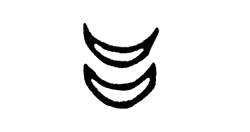 Батьківський дім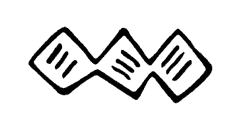 Великий будинок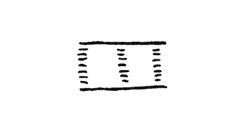 Відлига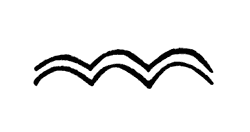 Вкривати землю травою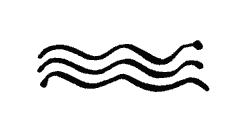 Вода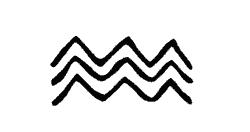 Гори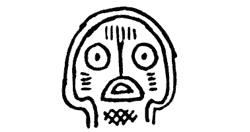 Голова дракона, зло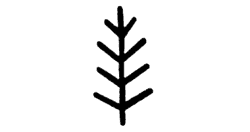 Дерево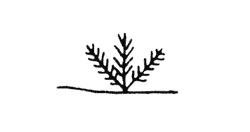 Добрі сходи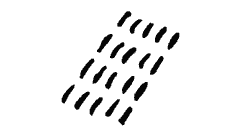 Дощ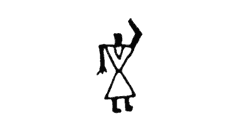 Заклик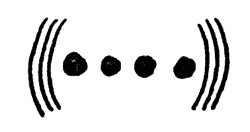 	Захист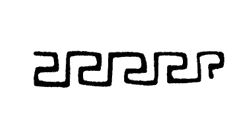 Єдність, разом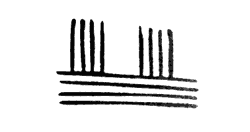 Згода, мир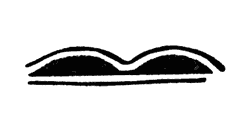 Земля під снігом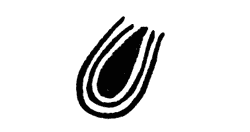 Зерно в землі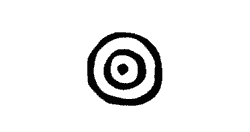 Квітка життя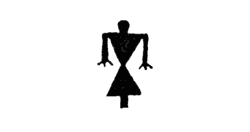 Людина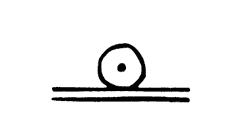 На сході сонця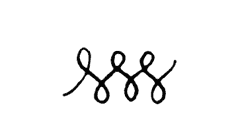 Переможці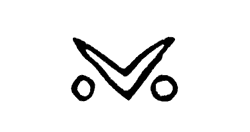 Птахи в гнізді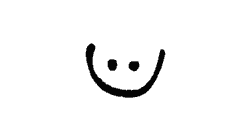 Сонце яскраво світить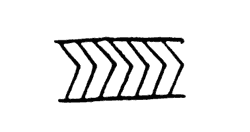 Справа, діло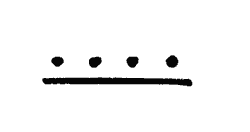 Сходи майбутнього врожаю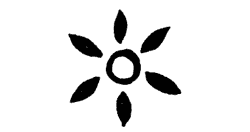 Тепло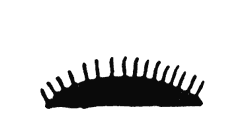 Трава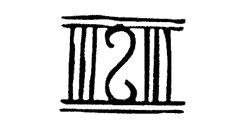 Пам’ятати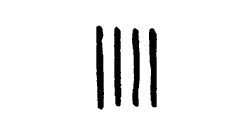 Порядок, лад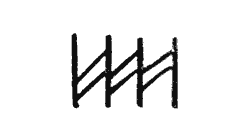 Минуле, теперішнє, майбутнє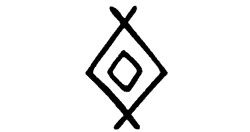 Зберігати, оберіг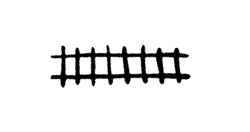 Помилка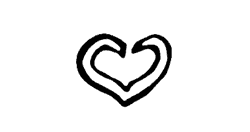 Слухати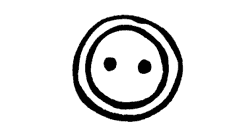 Сім’я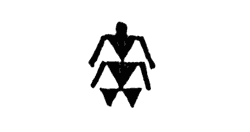 Захист старших 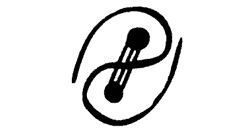 Зустріч родичів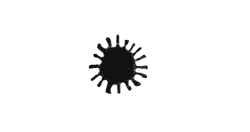 Зимове сонцеЄнотЖасминСлоникЦитринкиПінгвінГібіскусСвинкиБергамотТигрицяКорицяДискусЛимонник